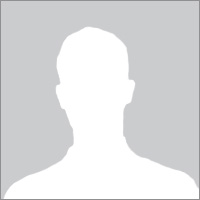 DATOS PERSONALESDirección:Teléfono:Correo Electronico:Sitio:CarreraDirección:Teléfono:Correo Electronico:Sitio:CarreraDirección:Teléfono:Correo Electronico:Sitio:CarreraObjetivosTus ObjetivosTus ObjetivosTus ObjetivosTus ObjetivosTus ObjetivosTus ObjetivosTus ObjetivosTus ObjetivosTus ObjetivosTus ObjetivosTus ObjetivosTus ObjetivosTrabajosLocalidad, Ciudad, PaisLocalidad, Ciudad, Pais1995 -PresenteTrabajosTu Trabajo ActualTus Actividades Dentro del TrabajoTus Actividades Dentro del TrabajoTus Actividades Dentro del TrabajoLocalidad, Ciudad, Pais1990 -19951990 -1995Tu Trabajo AnteriorTus Actividades Dentro del TrabajoTus Actividades Dentro del TrabajoEducaciónLocalidad, Ciudad, Pais1990-19941990-1994Asociado en…